Toolkit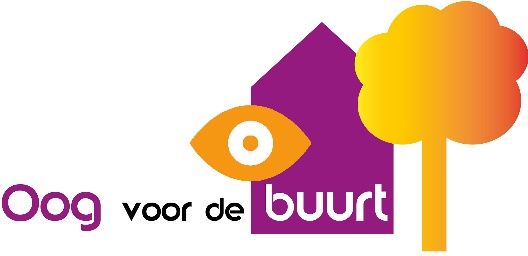 Voor wie is deze toolkit? Voor (potentiële) buurtverbinders en geïnteresseerden in het Oog voor de buurt-initiatiefWat is het doel van deze toolkit?Een praktische handleiding bieden met het beschikbare materiaal voor het uitrollen van het Oog voor de buurt-initiatiefStappenplanWil je aan de slag met het Oog voor de buurt-initiatief in jouw buurt? Dan kun je de volgende stappen doorlopen:Bepaal je buurt. Kies een buurt waar je mee verbonden bent, vaak de buurt waar je zelf ook woont. Qua grootte adviseren we tussen de 20 en 35 huizen. Bepaal wanneer je het initiatief wil nemen. Houd eventueel rekening met vakantietijd of vroege donkerte. De doorlooptijd van het initiatief is ongeveer 8 weken.Stel de Uitnodiging* op voor jouw buurt. Je kunt hiervoor het voorbeeld gebruiken en aanpassen zoals jij het wil verwoorden.Stel de Ophaalkaart* op voor jouw buurt. Je kunt hiervoor het voorbeeld gebruiken.Het printen van de uitnodiging en ophaalkaart wordt verzorgd door Gemeente Halderberge indien gewenst.Ga persoonlijk langs in de buurt voor het rondbrengen van de uitnodiging en ophaalkaart en toelichten van het initiatief. Haal na de afgesproken periode de ophaalkaarten op. Verwerk alle verzamelde informatie op de ophaalkaart in een Teruggeefbrief* en leg directe verbindingen tussen buurtbewoners als die er zijn vanuit de ophaalkaarten.Het printen van de teruggeefbrief wordt verzorgd door Gemeente Halderberge indien gewenst.Breng de teruggeefbrieven rond in de buurt. Tip: doe dit bij alle buurtbewoners. Ook al hebben mensen niets ingeleverd, vaak zijn ze wel geïnteresseerd in de uitkomsten en kunnen er alsnog mooie verbindingen ontstaan.Probeer te verbinding te (blijven) leggen tussen de buurtbewoners en nieuwe buurtbewoners aan te haken. Training & TipsEr is een training beschikbaar speciaal voor buurtverbinders. De onderwerpen zijn o.a.: Waarmee creëer je een betrokken buurt?5 beweegredenen van mensen om in actie te komenTips om aan de slag te gaan, hoe ga je in gesprek?Aan de slag gaan, waar denk je aan?Deze training zorgt ervoor dat je met plezier en vertrouwen het initiatief kunt uitrollen in jouw buurt. Samen kijken we wanneer en hoe we de training kunnen doorlopen. De training wordt verzorgd door een of twee buurtverbinders uit de werkgroep. In deze toolkit vind je ook al wat materiaal ter inspiratie. Behaalde successen & leuke voorbeeldenEr zijn veel buren met elkaar gaan wandelen, zeker in corona tijd een fijne activiteit In de Bovenstraat-erf was een buurman zo enthousiast dat hij het volgende deel van de buurt wil verbindenHier is ook de kerstboom van de Samenstichting mooi versierd en bijgehouden door de buurtOok zijn er actieve whatsapp-groepen opgericht of uitgebreidIn de Mommerstraat zijn alle buurtkinderen blij met de spaaracties waar de buren sparen voor de kinderenIn de Halderberg wordt heerlijk genoten door de buren op de bankjes van de ontmoetingsplaats welke is gecreëerd met een mooie bijdrage van de Postcode Loterij BuurtfondsIn de Slikstraat zijn de buren erg actief geworden met iedere opschoondag en wordt er voortdurend zwerfafval geprikt door de kinderen uit de buurtWe zien dat door oog voor de buurt in iedere buurt de lijntjes een beetje korter zijn geworden om hulp te vragen of aan te bieden!Beschikbare materialenTrainingsmateriaal ter inspiratieUitnodigingsbriefOphaalkaartTeruggeefbriefOog voor de buurt – bordje – wordt opgehangen door de Gemeente Halderberge in de buurtNieuwsbrief - na bepaalde periode als opfrisser en voor nieuwe bewonersContactpersonenWerkgroep Oog voor de buurtRonald Rensen – r.p.rensen@ziggo.nlJoyce Hoogers – joycehoogers@hotmail.comDebby Santbergen – Koevoets – debbykoevoets@live.nlBuurtverbinders:Ronald Rensen – De Boovjes (Bovendonksestraat)Frans Buijs – Bovenstraat-erfPeter Wapstra – Tuin van GerlachHenriette Edwards - HofparkElly Havermans – de HalderbergDita van der Wegen – de HalderbergJoyce Hoogers – Slikstraat – Kapelstraat - MommerstraatInteressante bronnen:Samenstichting Hoeven: 
https://www.samenstichtinghoeven.nl/Toolkit Betrokken Buurtenhttps://www.lsabewoners.nl/zorg/betrokken-buurten-tegen-eenzaamheid/Promotie project Oog voor de Buurt:https://www.internetbode.nl/regio/halderberge/319090/hoevense-buurtverbinders-gaan-voor-betere-verbinding-door-persoon?fbclid=IwAR2pFedBwWhwE_ivbVaTVOXPN_6gQd8gxCJZqdOc2JhzY7TiLbx6FD-xB28Redactioneel stuk, interview met Joyce en Ronald:https://www.bndestem.nl/roosendaal/oog-voor-de-buurt-maakt-hoevense-gemeenschap-hechter~ab759dcf/?referrer=https%3A%2F%2Fwww.google.com%2F#:~:text=HOEVEN%20%2D%20Mensen%20uit%20de%20buurt,gaan%20vanaf%20september%20van%20start.Facebook pagina Samenstichting Hoeven: https://www.facebook.com/SamenstichtingHoeven/Trainingsmateriaal ter inspiratie7 principes van buurtverbinding:Plezier als motor om samen te werken:
Hoe kun je verwachten dat mensen naar vergaderingen komen als ze hun tijd ook kunnen doorbrengen met zaken waar ze plezier in hebben, naar buiten, televisie kijken of Facebook. Deelname aan buurtactiviteiten moet vooral leuk zijn. Eén van de gevleugelde uitspraken is dan ook: ‘Waarom zou je naar een vergadering gaan, als je ook naar een feestje kan’. Begin bij de mensen zelf
Ga als buurtverbinder naar bewoners toe, naar hun straat of buurt. Praat hun taal en sluit aan bij hun cultuur. Sluit je aan bij hun netwerken en verenigingen in plaats van ze in jouw netwerk te willen krijgen. Vraag naar hun wensen, interesses en ideeën. Benader mensen op verschillende manieren en bouw een relatie op.
De insteek om zelf als bewoner hier mee aan de slag te zijn is dus hartstikke gaaf, omdat je vaak uit de zelfde omgeving, buurt en cultuur komt als degene waar je naar op zoek bent of je bent in elk geval veel beter op de hoogte. Zichtbare resultaten
Bewoners moeten ervaren dat hun collectieve bijdrage een verschil maakt, dat het daadwerkelijk zin heeft om te participeren. Als ze kleine successen behalen is dit een stimulans om door te gaan en grotere uitdagingen aan te pakken.Focus op talenten en capaciteiten, niet op tekortkomingen
We labelen mensen voortduren op wat er ontbreekt: werkloos, eenzaam, gehandicapt, arm, kwetsbaar. Hierdoor worden ze klanten van de verzorgingsstaat in plaats van bewoners die een bijdrage kunnen leveren aan de gemeenschap.
Jim Diers zegt: ‘Iedereen heeft iets te geven’.
Hij maakt onderscheid tussen 3 soorten bijdragen:
– gift van het hoofd: kennis en ervaring
– gift van de handen: vaardigheden
– gift van het hart: passies, interesses, dromen
Een gemeenschap ontstaat als mensen kunnen brengen en halen..Collectief leiderschap
Als buurtverbinder maak je ruimte voor anderen om taken op zich te nemen. Dit betekent ook dat je accepteert dat niet alles op jouw manier gaat. Je geeft anderen de eer omdat zij hier kwaliteiten in hebben en anderen hiermee kunnen enthousiasmeren of inspireren. Waardeer actieve bewoners
Er zijn ontelbare, onzichtbare helden die bergen werk verzetten voor de gemeenschap. Zet actieve bewoners in het zonnetje. Dit stimuleert hen om door te gaan en inspireert anderen.Deel verhalen
Wat hebben mensen kunnen bereiken in hun buurt met inzet van aanwezige talenten en middelen? Hoe hebben ze dit aangepakt en tot een succes gemaakt? Het draait in de communicatie te vaak om cijfers terwijl verhalen veel meer zeggingskracht hebben en anderen kunnen inspireren om het voorbeeld te volgen. Laat het ze zelf vertellen. En deel (succes)verhalen! Hoe klein of hoe groot ook. Tips om aan de slag te gaan, hoe ga je in gesprek:Gift gesprek: geef iemand een cadeautje mee
Dit kan iets zijn wat de ander zei of deed waardoor je bijvoorbeeld vrolijk werd, je betrokken voelde of waar je je misschien niet zo van bewust was. Geef en ontvang een compliment
Vinden we vaak heel lastig om gewoon dankjewel te zeggen, probeer het maar eens uit als je een complimentje krijgt, geniet er even van en geef dat gevoel weer door.Mensen zijn niet lastig te bereiken maar moeilijk in een groep te vormen
Vaak vinden mensen het lastig om zich aan te sluiten bij een groep of om ergens voor naar voren te stappen. Laat daarom los dat je een groep wilt vormen en probeer de individuen zelf bij elkaar te laten komen, laat het initiatief bij ieder zelf liggen. Wees een gast, bezoeker
Wees je bewust dat je te gast bent bij de ander.Geef dingen de tijd die het verdiend
Soms wil je graag ergens mee aan de slag maar is het niet het juiste moment of is de ander daar nog niet klaar voor. Soms hebben dingen meer tijd nodig om te ontwikkelen met een completer resultaat.Je wil het verhaal uit de buurt vertellen, laat het de bewoners zelf doen
Vertel niet over maar laat het de bewoners zelf vertellen wat er gebeurd in hun wijkje. Laat ze trots zijn op dat waar ze zelf voor werken of waar ze zelf energie in steken. Je kunt wel hun verhaal verspreiden bijvoorbeeld maar maak dit niet zelf. Iemand heeft altijd iets bij te dragen (giften van het hoofd, handen en hart)
Ga er van uit dat ieder altijd een bijdrage kan leveren, hoe klein, groot, praktisch of wat dan ook.NIVEA – Niet Invullen Voor Een Ander Een geheugensteuntje. Vraag altijd door naar wat de ander precies bedoelt. Je kunt wel aannemen dat de ander dat bedoelt maar misschien bedoelt hij wel iets heel anders. Laat de aannames liggen en vraag het eens wat de ander meent te zeggen. 